Муниципальное бюджетное образовательное учреждениедополнительного образования Дом детского творчества г. Углегорска Сахалинской областиРабота с семьейДиагностикиИсточник: Журнал Школьный психолог.-№21.-2009, с. 13.Разработчики: Н.В. Мочалова, методист ДДТг. Углегорск20151. Опросник родительского отношения (А.Я.Варга, В.В.Столин)Цель: выявление родительского отношения у лиц, обращающихся за психологической помощью по вопросам воспитания детей и общения с ними. Родительское отношение понимается как система разнообразных чувств по отношению к ребенку, поведенческих стереотипов, практикуемых в общении с ним, особенностей восприятия и понимания характера личности ребенка, его поступков. 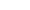 Структура опросника.Опросник состоит из 5 шкал: «Принятие-отвержение». Шкала отражает интегральное эмоциональное отношение к ребенку. Содержание одного полюса шкалы: родителю нравится ребенок таким, какой он есть. Родитель уважает индивидуальность ребенка, симпатизирует ему. Родитель стремится проводить много времени вместе с ребенком, одобряет его интересы и планы. На другом полюсе шкалы; родитель воспринимает своего ребенка плохим, неприспособленным, неудачливым. Ему кажется, что ребенок не добьется успеха в жизни из-за низких способностей, небольшого ума, дурных наклонностей. По большей части родитель испытывает к ребенку злость, досаду, раздражение, обиду. Он не доверяет ребенку и не уважает его. «Кооперация» - социально желательный образ родительского отношения. Содержательно эта шкала раскрывается так: родитель заинтересован в делах и планах ребенка, старается во всем помочь ребенку, сочувствует ему. Родитель высоко оценивает интеллектуальные и творческие способности ребенка, испытывает чувство гордости за него. Он поощряет инициативу и самостоятельность ребенка, стирается быть с ним на равных. Родитель доверяет ребенку, старается встать на его точку зрения и спорных вопросах. «Симбиоз» - шкала отражает межличностную дистанцию в общении с ребенком. При высоких баллах по этой шкале можно считать, что родитель стремится к сим биотическим отношениям с ребенком. Содержательно эта тенденция описывается так - родитель ощущает себя с ребенком единым целым, стремится удовлетворить все потребности ребенка, оградить его от трудностей и неприятностей жизни. Родитель постоянно ощущает тревогу за ребенка, ребенок ему кажется маленьким и беззащитным. Тревога родителя повышается, когда ребенок начинает автономизироваться в силу обстоятельств, так как по своей воле родитель не предоставляет ребенку самостоятельности никогда. «Авторитарная гиперсоциализация» - отражает форму и направление контроля за поведением ребенка. При высоком балле по этой шкале и родительском отношении данного родителя отчетливо просматривается авторитаризм. Родитель требует от ребенка безоговорочного послушания и дисциплины. Он старается навязать ребенку во всем свою волю, не в состоянии встать на его точку зрения. За проявления своеволия ребенка сурово наказывают. Родитель пристально следит за социальными достижениями ребенка, его индивидуальными особенностями, привычками, мыслями, чувствами. «Маленький неудачник» - отражает особенности восприятия и понимания ребенка родителем. При высоких значениях по этой шкале в родительском отношении данного родителя имеются стремления инфантилизировать ребенка, приписать ему личную и социальную несостоятельность. Родитель видит ребенка младшим по сравнению с реальным возрастом. Интересы, увлечения, мысли и чувства ребенка кажутся родителю детскими, несерьезными. Ребенок представляется не приспособленным, не успешным, открытым для дурных влиянии. Родитель не доверяет своему ребенку, досадует на его неуспешность и неумелость. В связи с этим родитель старается оградить ребенка от трудностей жизни и строго контролировать его действия.Текст опросникаЯ всегда сочувствую своему ребенку. Я считаю своим долгом знать все, что думает мой ребенок. Я уважаю своего ребенка. Мне кажется, что поведение моего ребенка значительно отклоняется от нормы. Нужно подольше держать ребенка в стороне от реальных жизненных проблем, если они его травмируют. Я испытываю к ребенку чувство расположения. Хорошие родители ограждают ребенка от трудностей жизни. Мой ребенок часто неприятен мне. Я всегда стараюсь помочь своему ребенку. Бывают случаи, когда издевательское отношение к ребенку приносит ему большую пользу. Я испытываю досаду по отношению к своему ребенку. Мой ребенок ничего не добьется в жизни. Мне кажется, что дети потешаются над моим ребенком. Мой ребенок часто совершает такие поступки, которые, кроме презрения, ничего не стоят. Для своего возраста мой ребенок немножко незрелый. Мой ребенок ведет себя плохо специально, чтобы досадить мне. Мой ребенок впитывает в себя все дурное как "губка". Моего ребенка трудно научить хорошим манерам при всем старании. Ребенка следует держать в жестких рамках, тогда из него вырастет порядочный человек. Я люблю, когда друзья моего ребенка приходят к нам в дом. Я принимаю участие в своем ребенке. К моему ребенку "липнет" все дурное. Мой ребенок не добьется успеха в жизни. Когда в компании знакомых говорят о детях, мне немного стыдно, что мой ребенок не такой умный и способный, как мне бы хотелось. Я жалею своего ребенка. Когда я сравниваю своего ребенка со сверстниками, они кажутся мне взрослее и по поведению, и по суждениям. Я с удовольствием провожу с ребенком все свое свободное время. Я часто жалею о том, что мой ребенок растет и взрослеет, и с нежностью вспоминаю его маленьким. Я часто ловлю себя на враждебном отношении к ребенку. Я мечтаю о том, чтобы мой ребенок достиг всего того, что мне не удалось в жизни. Родители должны приспосабливаться к ребенку, а не только требовать этого от него. Я стараюсь выполнять все просьбы моего ребенка. При принятии семейных решений следует учитывать мнение ребенка. Я очень интересуюсь жизнью своего ребенка. В конфликте с ребенком я часто могу признать, что он по-своему прав. Дети рано узнают, что родители могут ошибаться. Я всегда считаюсь с ребенком. Я испытываю к ребенку дружеские чувства. Основная причина капризов моего ребенка - эгоизм, упрямство и лень. Невозможно нормально отдохнуть, если проводить отпуск с ребенком. Самое главное, чтобы у ребенка было спокойное и беззаботное детство. Иногда мне кажется, что мой ребенок не способен ни на что хорошее. Я разделяю увлечения своего ребенка. Мой ребенок может вывести из себя кого угодно. Я понимаю огорчения своего ребенка. Мой ребенок часто раздражает меня. Воспитание ребенка - сплошная нервотрепка. Строгая дисциплина в детстве развивает сильный характер. Я не доверяю своему ребенку. За строгое воспитание дети благодарят потом. Иногда мне кажется, что ненавижу своего ребенка. В моем ребенке больше недостатков, чем достоинств. Я разделяю интересы своего ребенка. Мой ребенок не в состоянии что-либо сделать самостоятельно, а если и сделает, то обязательно не так. Мой ребенок вырастет не приспособленным к жизни. Мой ребенок нравится мне таким, какой он есть. Я тщательно слежу за состоянием здоровья моего ребенка. Нередко я восхищаюсь своим ребенком. Ребенок не должен иметь секретов от родителей. Я не высокого мнения о способностях моего ребенка и не скрываю этого от него. Очень желательно, чтобы ребенок дружил с теми детьми, которые нравятся его родителям. Ключи к опроснику- Принятие-отвержение: 3, 4, 8, 10, 12, 14, 15, 16, 18, 20, 24, 26, 27, 29, 37, 38, 39, 40, 42, 43, 44, 45, 46, 47, 49, 52, 53, 55, 56, 60. Образ социальной желательности поведения: 6, 9, 21, 25, 31, 34, 35, 36. Симбиоз: 1, 5, 7, 28, 32, 41, 58. Авторитарная гиперсоциализация: 2, 19, 30,48, 50, 57, 59. «Маленький неудачник»: 9, 11, 13, 17, 22, 28, 54, 61.Порядок подсчета тестовых баллов:При подсчете тестовых баллов по всем шкалам учитывается ответ "верно". Высокий тестовый балл по соответствующим шкалам интерпретируется как: - отвержение, - социальная желательность, - симбиоз, - гиперсоциализация, - инфантилизация (инвалидизация).Тестовые нормы проводятся в виде таблиц процентильных рангов тестовых баллов по соответствующим шкалам = 160 1 шкала: "принятие-отвержение" 2 шкала3 шкала4 шкала5 шкала Тест взят из книги: Рогов Е.И. Настольная книга практического психолога в образовании: Учебное пособие. - М.: Владос, 2006. - 529с. 2. Стратегии семейного воспитания»Инструкция: С помощью этого теста попробуйте оценить свою собственную стратегию семейного воспитания. Из четырех вариантов ответа выберите самый для Вас предпочтительный. Чем, по вашему мнению, в большей мере определяется характер человека - наследственностью или воспитанием? 
А. Преимущественно воспитанием. 
Б. Сочетанием врожденных задатков и условий среды. 
В. Главным образом врожденными задатками. 
Г. Ни тем, ни другим, а жизненным опытом. Как вы относитесь к мысли о том, что дети воспитывают своих родителей? 
А. Это игра слов, софизм, имеющий мало отношения к действительности. 
Б. Абсолютно с этим согласен. 
В. Готов с этим согласиться при условии, что нельзя забывать и о традиционной роли родителей как воспитателей своих детей. 
Г. Затрудняюсь ответить, не задумывался об этом. Какое из суждений о воспитании вы находите наиболее удачным? 
А. Если вам больше нечего сказать ребенку, скажите ему, чтобы он пошел умыться (Эдгар Хоу) 
Б. Цель воспитания - научить детей обходиться без нас (Эрнст Легуве) 
В. Детям нужны не поучения, а примеры (Жозеф Жубер) 
Г. Научи сына послушанию, тогда сможешь научить и всему остальному (Томас Фуллер) Считаете ли вы, что родители должны просвещать детей в вопросах пола? 
А. Меня никто этому не учил, и их сама жизнь научит. 
Б. Считаю, что родителям следует в доступной форме удовлетворять возникающий у детей интерес к этим вопросам. 
В. Когда дети достаточно повзрослеют, необходимо будет завести разговор и об этом. А в школьном возрасте главное - позаботиться о том, чтобы оградить их от проявлений безнравственности. 
Г. Конечно, в первую очередь это должны сделать родители. Следует ли родителям давать ребенку деньги на карманные расходы? 
А. Если попросит, можно и дать. 
Б. Лучше всего регулярно выдавать определенную сумму на конкретные цели и контролировать расходы. 
В. Целесообразно выдавать некоторую сумму на определенный срок (на неделю, на месяц), чтобы ребенок сам учился планировать свои расходы. 
Г. Когда есть возможность, можно иной раз дать ему какую-то сумму. Как вы поступите, если узнаете, что вашего ребенка обидел одноклассник? 
А. Огорчусь, постараюсь утешить ребенка. 
Б. Отправлюсь выяснить отношения с родителями обидчика. 
В. Дети сами лучше разберутся в своих отношениях, тем более что их обиды недолги. 
Г. Посоветую ребенку, как ему лучше себя вести в таких ситуациях. Как вы отнесетесь к сквернословию ребенка? 
А. Постараюсь довести до его понимания, что в нашей семье, да и вообще среди порядочных людей, это не принято. 
Б. Сквернословие надо пресекать в зародыше! Наказание тут необходимо, а от общения с невоспитанными сверстниками ребенка впредь надо оградить. 
В. Подумаешь! Все мы знаем эти слова. Не надо придавать этому значения, пока это не выходит за разумные пределы. 
Г. Ребенок вправе выражать свои чувства, даже тем способом, который нам не по душе. Дочь-подросток хочет провести выходные на даче у подруги, где соберется компания сверстников в отсутствие родителей. Отпустили бы вы ее? 
А. Ни в коем случае. Такие сборища до добра не доводят. Если дети хотят отдохнуть и повеселиться, пускай делают это под надзором старших. 
Б. Возможно, если знаю ее товарищей как порядочных и надежных ребят. 
В. Она вполне разумный человек, чтобы самой принять решение. Хотя, конечно, в ее отсутствие буду немного беспокоиться. 
Г. Не вижу причины запрещать. Как вы отреагируете, если узнаете, что ребенок вам солгал? 
А. Постараюсь вывести его на чистую воду и пристыдить. 
Б. Если повод не слишком серьезный, не стану придавать значения. 
В. Расстроюсь 
Г. Попробую разобраться, что его побудило солгать. Считаете ли вы, что подаете ребенку достойный пример? 
А. Безусловно. 
Б. Стараюсь. 
В. Надеюсь. 
Г. Не знаю. Обработка и интерпретация результатовОтметьте в таблице выбранные Вами варианты ответов и определите их соответствие одному из типов родительского поведения. Чем больше преобладание одного из типов ответов, тем более выражен в вашей семье определенный стиль воспитания. Если среди ваших ответов не преобладает какая-то одна категория, то речь, вероятно, идет о противоречивом стиле воспитания, когда отсутствуют четкие принципы, и поведение родителей диктуется сиюминутным настроением. Постарайтесь понять, каким же вы все-таки хотите видеть своего ребенка, а также самого себя как родителя. Авторитетный стиль (в терминологии других авторов — «демократический», «сотрудничество»). Вы осознаете свою важную роль в становлении личности ребенка, но и за ним самим признаете право на саморазвитие. Трезво понимаете, какие требования необходимо диктовать, какие обсуждать. В разумных пределах готовы пересматривать свои позиции. Родители поощряют личную ответственность и самостоятельность своих детей в соответствии с их возрастными возможностями. Подростки включены в обсуждение семейных проблем, участвуют в принятии решений, выслушивают и обсуждают мнение и советы родителей. Родители требуют от детей осмысленного поведения и стараются помочь им, чутко относясь к их запросам. При этом родители проявляют твердость, заботятся о справедливости и последовательном соблюдении дисциплины, что формирует правильное, ответственное социальное поведение. Авторитарный стиль (в терминологии других авторов — «автократический», «диктат», «доминирование»). Вы хорошо представляете, каким должен вырасти ваш ребенок, и прилагаете к этому максимум усилий. В своих требованиях вы, вероятно, очень категоричны и неуступчивы. Неудивительно, что ребенку порой неуютно под вашим контролем. Родители с тавим стилем воспитания ограничивают самостоятельность ребенка, не считают нужным как-то обосновывать свои требования, сопровождая их жестким контролем, суровыми запретами, выговорами и физическими наказаниями. В подростковом возрасте авторитарность родителей порождает конфликты и враждебность. Наиболее активные, сильные подростки сопротивляются и бунтуют, становятся избыточно агрессивными и нередко покидают родительский дом, как только могут себе это позволить. Робкие, неуверенные подростки приучаются во всем слушаться родителей, не совершая попыток решать что-либо самостоятельно. Если по отношению к старшим подросткам матери склонны реализовывать более «разрешающее» поведение, то авторитарные отцы твердо придерживаются избранного типа родительской власти. При таком воспитании у детей формируется лишь механизм внешнего контроля, основанный на чувстве вины или страха перед наказанием, и как только угроза наказания извне исчезает, поведение подростка может стать потенциально антиобщественным. Авторитарные отношения исключают душевную близость с детьми, поэтому между ними и родителями редко возникает чувство привязанности, что ведет к подозрительности, постоянной настороженности и даже враждебности к окружающим. Либеральный стиль (в терминологии других авторов — «попустительский», «снисходительный», «гипоопека»). Вы высоко цените своего ребенка, считаете простительными его слабости. Легко общаетесь с ним, доверяете ему, не склонны к запретам и ограничениям. Однако стоит задуматься: по плечу ли ребенку такая свобода? Становясь более взрослыми, такие подростки конфликтуют с теми, кто не потакает им, не способны учитывать интересы других людей, устанавливать прочные эмоциональные связи, не готовы к ограничениям и ответственности. С другой стороны, воспринимая недостаток руководства со стороны родителей как проявление равнодушия и эмоционального отторжения, дети чувствуют страх и неуверенность. Неспособность семьи контролировать поведение подростка может привести к вовлечению его в асоциальные группы, поскольку психологические механизмы, необходимые для самостоятельного, ответственного поведения в обществе, у него не сформировались. Индифферентный стиль. Проблемы воспитания не являются для вас первостепенными, поскольку у вас иных забот немало. Свои проблемы ребенку в основном приходится решать самому. А ведь он вправе рассчитывать на большее участие и поддержку с вашей стороны! Степанов С. Стратегии семейного воспитания // Школьный психолог, 2000/05/083. Лики родительской любвиИнструкция: Данный опросник поможет и отцу и матери оценить, на каких основаниях строится ваше отношение к ребенку. Если вы согласны с приведенным утверждением, поставьте себе один балл. Если не согласны – баллов не ставьте. Ответив на все опросы, подсчитайте общую сумму баллов. Повзрослев, ребенок неизбежно столкнется в жизни с трудностями, поэтому долг родителей - до поры его от них ограждать. Иногда немного жаль, что ребенок вырастет и станет взрослым: ведь он так мил в свои детские годы. Если малыш говорит неправду, то он скорее всего не лжет, а просто фантазирует вслух. Современные школьные программы чересчур сложны. Мать должна служить своего рода эмоциональным буфером между ребенком и отцом, потому что отцам вообще свойственна излишняя строгость. Если ребенок занялся чем-то полезным, но никакого успеха не достиг, его все равно надо похвалить за усилия. Наивная непосредственность - это скорее достоинство детского возраста, чем недостаток. Ваш ребенок мог бы добиться большего успеха в учебе, если бы учителя относились к нему более благожелательно. У каждого ребенка есть свои достоинства, которые намного важнее недостатков. Когда отец и мать расходятся в оценке поведения ребенка, правильнее прислушиваться к мнению матери, поскольку женщины - прирожденные воспитатели. В детстве занятия спортом нужны не столько ради высоких достижений, сколько ради общего физического развития. За семейным столом лучшие куски должны доставаться детям. Детское непослушание часто возникает от того, что родители требуют от ребенка слишком многого. Если ребенок не любит засыпать в темноте, надо поставить у его кровати лампу-ночник. Многие детские шалости объяснимы дурным влиянием сверстников. Обработка результатов12-15 баллов. Если эту сумму набрал отец: в своем отношении к ребенку вы в значительной мере разделяете материнскую позицию. Это, с одной стороны, неплохо, так как способствует единству вашей родительской стратегии. Однако вы недооцениваете традиционную мужскую роль в воспитании. Ваша требовательность к ребенку чаще бывает продиктована вашим настроением, чем его поведением. Задумайтесь: в полной ли мере вы стимулируете умственное, эмоциональное и физическое развитие ребенка. Вероятно, чуть больше доброжелательной требовательности с вашей стороны пойдет ему только на пользу. Если эту сумму набрала мать: вы исповедуете типично женский подход к воспитанию, исполненный любви и заботы. Не забывайте только, что заострение такого подхода впоследствии чревато недостаточной самостоятельностью ребенка. А ведь ему предстоит в своей жизни не только радовать вас, но и многие проблемы решать самому. Менее 8 баллов. Отец: вы придерживаетесь традиционно мужских ценностей в воспитании, хотите видеть своего ребенка состоявшейся и преуспевшей личностью. Ваши требования и оценки служат мощным стимулом его достижений. Постарайтесь только не завышать этих требований, не будьте слишком строгим судьей. Мать: вы предпочитаете скорее мужской стиль воспитания, ваша любовь к ребенку сочетается с довольно высокими требованиями к нему. Ваши цели вполне оправданны, но достичь их мы могли бы более успешно за счет мягкости и поощрения. Если отец и мать набрали 9-12 баллов, то такую позицию можно назвать промежуточной, лишенной крайностей. Этот подход хорош тем, что страхует от всяких излишеств. Однако задумайтесь: не имеет ли тут место эмоциональная отстраненность? Внимательнее присмотритесь к своему ребенку, к его проблемам, не ждет ли он от вас большего участия?Источник: Журнал Школьный психолог.-№21.-2009, с. 13."сырой балл"012345678Процентильный ранг0000000,633,7912,02"сырой балл"91011121314151617Процентильный ранг31,0153,7968,3577,2184,1788,6090,5092,4093,67"сырой балл"181920212223242526Процентильный ранг94,3095,5097,4698,1098,7398,7399,36100100"сырой балл"272829303132Процентильный ранг100100100100100100"сырой балл"01234 56789Процентильный ранг1,573,46 5,677,889,7712,2919,22 31,1948,8280,93"сырой балл"01234 567Процентильный ранг4,7219,53 39,0657,9674,9786,6392,93 96,65"сырой балл"01234 56Процентильный ранг4,4113,86 32,1353,8769,3083,7995,76 "сырой балл"01234 567Процентильный ранг14,5545,57 70,2584,8193,0496,8399,37 100,0Стиль поведения Номера вопросов Номера вопросов Номера вопросов Номера вопросов Номера вопросов Номера вопросов Номера вопросов Номера вопросов Номера вопросов Номера вопросов Стиль поведения 12345678910 авторитетныйБВВГВ ГАБГБ авторитарныйААГВБ ББААА либеральныйВБББА АГВВВ индифферентныйГГААГ ВВГБГ 